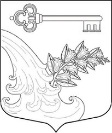 АДМИНИСТРАЦИЯ УЛЬЯНОВСКОГО ГОРОДСКОГО ПОСЕЛЕНИЯ ТОСНЕНСКОГО РАЙОНА ЛЕНИНГРАДСКОЙ ОБЛАСТИПОСТАНОВЛЕНИЕ О внесении изменений в постановление администрации от 27.04.2020 № 209 «Об авансовых платежах»Во целях совершенствования деятельности в сфере закупок товаров, работ, услуг, оптимизации расходов бюджета Ульяновского городского поселения Тосненского района Ленинградской области, ПОСТАНОВЛЯЮ:1.  Внести изменение в пункт 1: после слов «оказание почтовых услуг» добавить слова «оказание согласования проектной документации по объекту: «Строительство водовода от магистрального водовода «Невский водопровод» до водонапорной насосной станции 3-го подъема в Ульяновском городском поселении». 2. Разместить постановление на официальном сайте администрации Ульяновского городского поселения Тосненского района Ленинградской области.3. Настоящее постановление вступает в силу с момента опубликования.4. Контроль за исполнением данного постановления оставляю за собой.Глава администрации	                                                        К.И. Камалетдинов14.05.2020№228